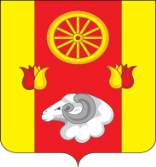  РОССИЙСКАЯ ФЕДЕРАЦИЯ
РОСТОВСКАЯ ОБЛАСТЬ РЕМОНТНЕНСКИЙ РАЙОНМУНИЦИПАЛЬНОЕ ОБРАЗОВАНИЕ«ПЕРВОМАЙСКОЕ СЕЛЬСКОЕ ПОСЕЛЕНИЕ»АДМИНИСТРАЦИЯ  ПЕРВОМАЙСКОГО СЕЛЬСКОГО ПОСЕЛЕНИЯПОСТАНОВЛЕНИЕ10.01.2024                                                            № 14                                             c. ПервомайскоеО внесении изменений в постановление Администрации Первомайского сельского поселения от 18.10.2018 года № 110«Об утверждении муниципальной программы Первомайского сельского поселения «Обеспечениеобщественного порядка и противодействие преступности» В соответствии с постановлением Администрации Первомайского сельского поселения от 05.03.2018 года  № 29 «Об утверждении Порядка разработки, реализации и оценки эффективности муниципальных программ Первомайского сельского поселения, решением Собрания депутатов Первомайского сельского поселения от 27.12.2023 № 100 «О бюджете Первомайского сельского поселения Ремонтненского района на 2024 год и плановый период 2025 и 2026 годов»ПОСТАНОВЛЯЮ:1. Внести в постановление Администрации Первомайского сельского поселении                                      от 18.10.2018 г. № 110 «Об утверждении муниципальной программы Первомайского сельского поселения «Обеспечение общественного порядка и противодействие преступности» изменения согласно приложению, к настоящему постановлению.2.  Настоящее постановление вступает в силу со дня его официального опубликования на сайте администрации Первомайского сельского поселения.3. Контроль за выполнением настоящего постановления оставляю за собой.Глава Администрации Первомайского  сельского поселения                                                                                                    В.И. Коскин      Постановление вносит сектор экономики и финансов Администрации Первомайского сельского поселенияПриложение № 1к постановлениюАдминистрацииПервомайского сельского поселенияот 10.01.2024 №14ИЗМЕНЕНИЯ,вносимые в постановление Администрации Первомайского сельского поселения от 18.10.2018г. №110 «Об утверждении муниципальной программыПервомайского сельского поселения «Обеспечениеобщественного порядка и противодействие преступности»1.1. В паспорте муниципальной программы Первомайского сельского поселения «Обеспечение общественного порядка и противодействие преступности» ресурсное обеспечение программы изложить в следующей редакции: 1.4. Расходы местного бюджета на реализацию муниципальной программы приведены в приложении № 3.1.5. Расходы на реализацию муниципальной программы приведены в приложении № 4.Приложение 3к муниципальной программеПервомайского сельского поселения«Обеспечение общественного порядка и противодействие преступности»Расходы
местного бюджета на реализацию муниципальной программы Первомайского сельского поселения «Обеспечение общественного порядка и противодействие преступности» Приложение № 4к муниципальной программеПервомайского сельского поселения«Обеспечение общественного порядка и противодействие преступности»Расходына реализацию муниципальной программы Первомайского сельского поселения «Обеспечение общественного порядка и противодействие преступности»Объемы бюджетных ассигнований программы––––1.2. В паспорте                                       подпрограммы                                 « «Противодействие                                     коррупции» ресурсное                            обеспечение подпрограммы                         изложить в следующей                                 редакции:1.2. В паспорте                                       подпрограммы                                 « «Противодействие                                     коррупции» ресурсное                            обеспечение подпрограммы                         изложить в следующей                                 редакции:1.2. В паспорте                                       подпрограммы                                 « «Противодействие                                     коррупции» ресурсное                            обеспечение подпрограммы                         изложить в следующей                                 редакции:Объемы бюджетных ассигнований программыОбъемы бюджетных ассигнований программыОбъемы бюджетных ассигнований программы–––Общий объем финансирования по подпрограмме «Противодействие коррупции» с 2019 по 2030 годы составляет 24,6 тыс. рублей, в том числе:средства местного бюджета – 24,6 тыс. рублейпо годам реализации из средств местного бюджета:2019 год – 0,0 тыс. рублей;2020 год – 3,2 тыс. рублей;2021 год – 3,2 тыс. рублей;2022 год – 2,8 тыс. рублей;2023 год – 2,8 тыс. рублей;2024 год – 2,8 тыс. рублей;2025 год – 2,9 тыс. рублей;2026 год – 2,9 тыс. рублей;2027 год – 1,0 тыс. рублей;2028 год – 1,0 тыс. рублей;2029 год – 1,0 тыс. рублей;2030 год – 1,0 тыс. рублей;Общий объем финансирования по подпрограмме «Противодействие коррупции» с 2019 по 2030 годы составляет 24,6 тыс. рублей, в том числе:средства местного бюджета – 24,6 тыс. рублейпо годам реализации из средств местного бюджета:2019 год – 0,0 тыс. рублей;2020 год – 3,2 тыс. рублей;2021 год – 3,2 тыс. рублей;2022 год – 2,8 тыс. рублей;2023 год – 2,8 тыс. рублей;2024 год – 2,8 тыс. рублей;2025 год – 2,9 тыс. рублей;2026 год – 2,9 тыс. рублей;2027 год – 1,0 тыс. рублей;2028 год – 1,0 тыс. рублей;2029 год – 1,0 тыс. рублей;2030 год – 1,0 тыс. рублей;1.3. В паспорте подпрограммы     «Профилактика экстремизма и терроризма» ресурсное                            обеспечение подпрограммы                         изложить в следующей                                 редакции:1.3. В паспорте подпрограммы     «Профилактика экстремизма и терроризма» ресурсное                            обеспечение подпрограммы                         изложить в следующей                                 редакции:1.3. В паспорте подпрограммы     «Профилактика экстремизма и терроризма» ресурсное                            обеспечение подпрограммы                         изложить в следующей                                 редакции:«Профилактика экстремизма и терроризма в Первомайском сельском поселении» ресурсное                            обеспечение подпрограммы                         изложить в следующей                                 редакции:«Профилактика экстремизма и терроризма в Первомайском сельском поселении» ресурсное                            обеспечение подпрограммы                         изложить в следующей                                 редакции:Объемы бюджетных ассигнований программыОбъемы бюджетных ассигнований программы––Общий объем финансирования по подпрограмме «Профилактика экстремизма и терроризма в Первомайском сельском поселении» с 2019 по 2030 годы составляет 29,4 тыс. рублей, в том числепо годам реализации из средств местного бюджета:2019 год – 2,2 тыс. рублей;2020 год – 2,2 тыс. рублей;2021 год – 2,5 тыс. рублей;2022 год – 2,5 тыс. рублей;2023 год – 2,5 тыс. рублей;2024 год – 2,5 тыс. рублей;2025 год – 2,5 тыс. рублей;2026 год – 2,5 тыс. рублей;2027 год – 2,5 тыс. рублей;2028 год – 2,5 тыс. рублей;2029 год – 2,5 тыс. рублей; 2030 год – 2,5 тыс. рублей;Общий объем финансирования по подпрограмме «Профилактика экстремизма и терроризма в Первомайском сельском поселении» с 2019 по 2030 годы составляет 29,4 тыс. рублей, в том числепо годам реализации из средств местного бюджета:2019 год – 2,2 тыс. рублей;2020 год – 2,2 тыс. рублей;2021 год – 2,5 тыс. рублей;2022 год – 2,5 тыс. рублей;2023 год – 2,5 тыс. рублей;2024 год – 2,5 тыс. рублей;2025 год – 2,5 тыс. рублей;2026 год – 2,5 тыс. рублей;2027 год – 2,5 тыс. рублей;2028 год – 2,5 тыс. рублей;2029 год – 2,5 тыс. рублей; 2030 год – 2,5 тыс. рублей;Общий объем финансирования по подпрограмме «Профилактика экстремизма и терроризма в Первомайском сельском поселении» с 2019 по 2030 годы составляет 29,4 тыс. рублей, в том числепо годам реализации из средств местного бюджета:2019 год – 2,2 тыс. рублей;2020 год – 2,2 тыс. рублей;2021 год – 2,5 тыс. рублей;2022 год – 2,5 тыс. рублей;2023 год – 2,5 тыс. рублей;2024 год – 2,5 тыс. рублей;2025 год – 2,5 тыс. рублей;2026 год – 2,5 тыс. рублей;2027 год – 2,5 тыс. рублей;2028 год – 2,5 тыс. рублей;2029 год – 2,5 тыс. рублей; 2030 год – 2,5 тыс. рублей;Общий объем финансирования по подпрограмме «Профилактика экстремизма и терроризма в Первомайском сельском поселении» с 2019 по 2030 годы составляет 29,4 тыс. рублей, в том числепо годам реализации из средств местного бюджета:2019 год – 2,2 тыс. рублей;2020 год – 2,2 тыс. рублей;2021 год – 2,5 тыс. рублей;2022 год – 2,5 тыс. рублей;2023 год – 2,5 тыс. рублей;2024 год – 2,5 тыс. рублей;2025 год – 2,5 тыс. рублей;2026 год – 2,5 тыс. рублей;2027 год – 2,5 тыс. рублей;2028 год – 2,5 тыс. рублей;2029 год – 2,5 тыс. рублей; 2030 год – 2,5 тыс. рублей;Общий объем финансирования по подпрограмме «Профилактика экстремизма и терроризма в Первомайском сельском поселении» с 2019 по 2030 годы составляет 29,4 тыс. рублей, в том числепо годам реализации из средств местного бюджета:2019 год – 2,2 тыс. рублей;2020 год – 2,2 тыс. рублей;2021 год – 2,5 тыс. рублей;2022 год – 2,5 тыс. рублей;2023 год – 2,5 тыс. рублей;2024 год – 2,5 тыс. рублей;2025 год – 2,5 тыс. рублей;2026 год – 2,5 тыс. рублей;2027 год – 2,5 тыс. рублей;2028 год – 2,5 тыс. рублей;2029 год – 2,5 тыс. рублей; 2030 год – 2,5 тыс. рублей;№
п/пНаименование муниципальной программы, подпрограммы, номер и наименование основного мероприятияОтветственный исполнитель, соисполнитель, участникиКод бюджетной классификации расходовКод бюджетной классификации расходовКод бюджетной классификации расходовКод бюджетной классификации расходовОбъем расходов
всего (тыс. рублей) В том числе по годам реализации муниципальной программыВ том числе по годам реализации муниципальной программыВ том числе по годам реализации муниципальной программыВ том числе по годам реализации муниципальной программыВ том числе по годам реализации муниципальной программыВ том числе по годам реализации муниципальной программыВ том числе по годам реализации муниципальной программыВ том числе по годам реализации муниципальной программыВ том числе по годам реализации муниципальной программыВ том числе по годам реализации муниципальной программыВ том числе по годам реализации муниципальной программыВ том числе по годам реализации муниципальной программы№
п/пНаименование муниципальной программы, подпрограммы, номер и наименование основного мероприятияОтветственный исполнитель, соисполнитель, участникиГРБСР3ПрЦСРВРОбъем расходов
всего (тыс. рублей) 2019202020212022202320242025202620272028202920301234567891011121314151617181920I.Муниципальная программа Первомайского сельского поселения «Обеспечение общественного порядка и профилактика правонарушений»Администрация Первомайского сельского поселения       хххх54,02,25,45,75,35,35,35,45,43,53,53,53,51.Подпрограмма 1 «Противодействие коррупции»Администрация Первомайского сельского поселения     хххх24,60,03,23,22,82,82,82,92,91,01,01,01,01.1ОМ 1.1. Совершенствование правового регулирования в сфере противодействия коррупции на территории Первомайского сельского поселенияАдминистрация Первомайского сельского поселения       хххх24,60,03,23,22,82,82,82,92,91,01,01,01,01.2.ОМ 1.2. Вопросы кадровой политикиАдминистрация Первомайского сельского поселения       951ххх0,00,00,00,00,00,00,00,00,00,00,00,00,01.3.ОМ 1.3. «Антикоррупционная экспертиза муниципальных нормативных правовых актов Первомайского сельского поселения и их проектовАдминистрация Первомайского сельского поселения       951ххх0,00,00,00,00,00,00,00,00,00,00,00,00,01.4.ОМ 1.4.Организация проведения мониторингов общественного мнения по вопросам проявления коррупции, коррупциогенности и эффективности мер антикоррупционной направленности в органах местного самоуправления Первомайского сельского поселенияАдминистрация Первомайского сельского поселения       951ххх0,00,00,00,00,00,00,00,00,00,00,00,00,01.5.ОМ 1.5.Обеспечение прозрачности деятельности органов местного самоуправления Первомайского сельского поселенияАдминистрация Первомайского сельского поселения       951ххх0,00,00,00,00,00,00,00,00,00,00,00,00,02.Подпрограмма 2 «Профилактика экстремизма и терроризма»Администрация Первомайского сельского поселения       хххх29,42,22,22,52,52,52,52,52,52,52,52,52,52.1.ОМ  2.1. «Проведение спортивных мероприятий по  вопросам пропагандистического противодействия экстремизму и терроризмуАдминистрация Первомайского сельского поселения       951110203 2 00 2567024429,42,22,22,52,52,52,52,52,52,52,52,52,52.3.ОМ 2..2. Усиление антитеррористической защищённости объектов социальной сферыАдминистрация Первомайского сельского поселения       951ххх0,00,00,00,00,00,00,00,00,00,00,00,00,03.Подпрограмма 3 «Комплексные меры противодействия злоупотреблению наркотиками и их незаконному обороту»Администрация Первомайского сельского поселения       хххх0,00,00,00,00,00,00,00,00,00,00,00,00,03.2ОМ 3.1.Меры по общей профилактике наркомании, формированию антинаркотического мировоззрения951011303 3 00 256902440,00,00,00,00,00,00,00,00,00,00,00,00,0Наименование государственной программы, номер и наименование подпрограммыИсточникфинансирования Объем расходов, всего (тыс. рублей)В том числе по годам реализации государственной программы (тыс. рублей)В том числе по годам реализации государственной программы (тыс. рублей)В том числе по годам реализации государственной программы (тыс. рублей)В том числе по годам реализации государственной программы (тыс. рублей)В том числе по годам реализации государственной программы (тыс. рублей)В том числе по годам реализации государственной программы (тыс. рублей)В том числе по годам реализации государственной программы (тыс. рублей)В том числе по годам реализации государственной программы (тыс. рублей)В том числе по годам реализации государственной программы (тыс. рублей)В том числе по годам реализации государственной программы (тыс. рублей)В том числе по годам реализации государственной программы (тыс. рублей)В том числе по годам реализации государственной программы (тыс. рублей)Наименование государственной программы, номер и наименование подпрограммыИсточникфинансирования Объем расходов, всего (тыс. рублей)2019 2020 2021 2022 2023 2024 2025 2026 2027 2028 2029 2030123456789101112131415Муниципальная программа Первомайского сельского поселения «Обеспечение общественного порядка и противодействие преступности»Всего54,02,25,45,75,35,35,35,45,43,53,53,53,5Муниципальная программа Первомайского сельского поселения «Обеспечение общественного порядка и противодействие преступности»областной бюджет–––––––––––––Муниципальная программа Первомайского сельского поселения «Обеспечение общественного порядка и противодействие преступности»местный бюджет54,02,25,45,75,35,35,35,45,43,53,53,53,5Подпрограмма 1 «Противодействие коррупции»всего24,60,03,23,22,82,82,82,92,91,01,01,01,0Подпрограмма 1 «Противодействие коррупции»областной бюджет–––––––––––––Подпрограмма 1 «Противодействие коррупции»местный бюджет24,60,03,23,22,82,82,82,92,91,01,01,01,0Подпрограмма 2 «Профилактика экстремизма и терроризма»всего29,42,22,22,52,52,52,52,52,52,52,52,52,5Подпрограмма 2 «Профилактика экстремизма и терроризма»областной бюджет–––––––––––––Подпрограмма 2 «Профилактика экстремизма и терроризма»местный бюджет29,42,22,22,52,52,52,52,52,52,52,52,52,5Подпрограмма 3 «Комплексные меры противодействия злоупотреблению наркотиками и их незаконному обороту»всего0,00,00,00,00,00,00,00,00,00,00,00,00,0Подпрограмма 3 «Комплексные меры противодействия злоупотреблению наркотиками и их незаконному обороту»областной бюджет–––––––––––––Подпрограмма 3 «Комплексные меры противодействия злоупотреблению наркотиками и их незаконному обороту»местный бюджет0,00,00,00,00,00,00,00,00,00,00,00,00,0Подпрограмма 3 «Комплексные меры противодействия злоупотреблению наркотиками и их незаконному обороту»областной бюджет–––––––––––––Подпрограмма 3 «Комплексные меры противодействия злоупотреблению наркотиками и их незаконному обороту»местный бюджет–––––––––––––